                                                                                                                                                            Date (दिनांक):Full Name (पूरा नाम): _______________________________________ 2. Roll No. (क्रमांक): _______________________Branch (शाखा): __________________________________________________________________________________Passing Year (उत्तीर्ण वर्ष): _______________ Month (महीना): ____________________Session (सत्र): _________________Payment Method : (SBI Collect/ Account Office/ Demand Draft) भुगतान का तरीका: (एसबीआई कलेक्ट / अकाउंट ऑफिस / डिमांड ड्राफ्ट)To whom the rank certificate should be sent to (रैंक सर्टिफिकेट किसे भेजा जाए): ---------------------------------------------------------------------------------------------------------------------------------------------The filled in form duly signed by the applicant with the requisite fee and checklist documents will be submitted/sent to (अपेक्षित शुल्क और चेकलिस्ट दस्तावेजों के साथ आवेदक द्वारा विधिवत हस्ताक्षरित भरा हुआ फॉर्म जमा / भेजा जाएगा।):                                  Examination Department				परीक्षा विभाग                                      Birla Institute of Technology Mesra 		बिरला प्रौद्योगिकी संस्थान, मेसरा                                      Ranchi-835215, Jharkhand, India 			रांची-८३५२१५, झारखंड, भारत---------------------------------------------------------------------------------------------------------------------------------------------       Important Information’s (महत्वपूर्ण सूचना):Annex the self-attested photocopies of grade cards, Provisional Certificate (if passed). (ग्रेड कार्ड, अनंतिम प्रमाण पत्र (यदि पास हो) की स्व-सत्यापित फोटोकॉपी संलग्न करें।)Annex the payment proof. (भुगतान प्रमाण संलग्न करें।)Annex the self-attested copy of identity proof. (पहचान प्रमाण की स्व-सत्यापित प्रति संलग्न करें।)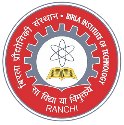 Examination Department(परीक्षा विभाग)बिरला प्रौद्योगिकी संस्थान, मेसरारांची-८३५२१५, झारखंड, भारतईमेल: coe@bitmesra.ac.inफोन: ०६५१-२२७५१३८ (Extn- ४४८३)Birla Institute of Technology, MesraRanchi-835215, Jharkhand, IndiaEmail: coe@bitmesra.ac.inPhone: 0651-2275138 (Extn-4483)BITM/ED-03: Application Form for Rank Certificate (रैंक प्रमाण पत्र के लिए आवेदन पत्र)Demand Draft/ Receipt/ Reference No (डिमांड ड्राफ्ट / रसीद / संदर्भ संख्या): Issuing Bank/Institute Name (जारीकर्ता बैंक/संस्थान का नाम): Date (दिनांक):Request-I: For collecting personally, please fill in the details below.अनुरोध-I: व्यक्तिगत रूप से संग्रह करने के लिए, कृपया नीचे विवरण भरें।Request-I: For collecting personally, please fill in the details below.अनुरोध-I: व्यक्तिगत रूप से संग्रह करने के लिए, कृपया नीचे विवरण भरें।Request-II: For sending it to organization/employer etc., Please fill in the details below.(अनुरोध-II: इसे संगठन/नियोक्ता आदि को भेजने के लिए, कृपया नीचे विवरण भरें।)Full Name (पूरा नाम):____________________________________________Mobile (मोबाइल): _______________________________N.B: The applicant has to produce the original valid Identity Card for collecting the rank certificate  personally.ध्यान दें: व्यक्तिगत रूप से रैंक प्रमाण पत्र प्राप्त करने के लिए आवेदक को मूल वैध पहचान पत्र प्रस्तुत करना होगा।Full Name (पूरा नाम):____________________________________________Mobile (मोबाइल): _______________________________N.B: The applicant has to produce the original valid Identity Card for collecting the rank certificate  personally.ध्यान दें: व्यक्तिगत रूप से रैंक प्रमाण पत्र प्राप्त करने के लिए आवेदक को मूल वैध पहचान पत्र प्रस्तुत करना होगा।Complete Postal Address (डाक का पूरा पता):____________________________________________________________________________________________________________________________________________________________________________________ ZIP Code/PIN No. (ज़िप कोड/पिन नंबर): _______________Email (ईमेल):___________________________________Contact Number (संपर्क नंबर): _______________________Place (स्थान):Date (दिनांक):Signature of Applicant (आवेदक के हस्ताक्षर)Signature of Applicant (आवेदक के हस्ताक्षर)Signature of Applicant (आवेदक के हस्ताक्षर)Payment Information(भुगतान की जानकारी)₹ 500 for sending it within India or collecting personally.(₹500 भारत के अंदर भेजने या व्यक्तिगत रूप से एकत्र करने के लिए।)Payment Information(भुगतान की जानकारी)₹ 500 and additional ₹ 2000 for sending it to abroad.(₹500 और अतिरिक्त ₹2000 विदेश भेजने के लिए।)